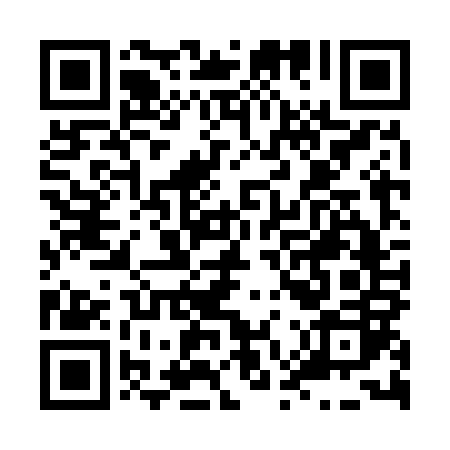 Ramadan times for Kapoeta, South SudanMon 11 Mar 2024 - Wed 10 Apr 2024High Latitude Method: NonePrayer Calculation Method: Egyptian General Authority of SurveyAsar Calculation Method: ShafiPrayer times provided by https://www.salahtimes.comDateDayFajrSuhurSunriseDhuhrAsrIftarMaghribIsha11Mon4:384:385:5311:563:085:585:587:0512Tue4:384:385:5311:553:085:585:587:0513Wed4:384:385:5311:553:075:575:577:0414Thu4:374:375:5211:553:065:575:577:0415Fri4:374:375:5211:543:055:575:577:0416Sat4:374:375:5111:543:055:575:577:0417Sun4:364:365:5111:543:045:575:577:0418Mon4:364:365:5111:543:035:575:577:0419Tue4:354:355:5011:533:025:575:577:0320Wed4:354:355:5011:533:015:565:567:0321Thu4:344:345:4911:533:005:565:567:0322Fri4:344:345:4911:523:005:565:567:0323Sat4:334:335:4811:522:595:565:567:0324Sun4:334:335:4811:522:585:565:567:0325Mon4:334:335:4811:522:575:565:567:0326Tue4:324:325:4711:512:565:555:557:0227Wed4:324:325:4711:512:555:555:557:0228Thu4:314:315:4611:512:545:555:557:0229Fri4:314:315:4611:502:535:555:557:0230Sat4:304:305:4511:502:525:555:557:0231Sun4:304:305:4511:502:515:555:557:021Mon4:294:295:4511:492:505:545:547:022Tue4:294:295:4411:492:515:545:547:013Wed4:284:285:4411:492:515:545:547:014Thu4:284:285:4311:492:525:545:547:015Fri4:274:275:4311:482:525:545:547:016Sat4:274:275:4211:482:535:545:547:017Sun4:264:265:4211:482:535:535:537:018Mon4:264:265:4211:472:545:535:537:019Tue4:254:255:4111:472:545:535:537:0110Wed4:254:255:4111:472:545:535:537:01